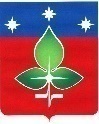 РЕВИЗИОННАЯ КОМИССИЯ ГОРОДА ПУЩИНО                                               ИНН 5039005761, КПП503901001ул. Строителей, д.18а , г. Пущино, Московская область, 142290Тел. (4967) 73-06-42; Fax: (4967) 73-55-08ЗаключениеНа проект Решения Совета депутатов городского округа Пущино Московской области «О бюджете городского округа Пущино на 2020 год и плановый период 2021 - 2022 годов»1.Общие положенияЗаключение Ревизионной комиссии города Пущино на проект решения Совета депутатов городского округа Пущино «О бюджете городского округа Пущино  на 2020 год и плановый период 2021 и 2022 годов» (далее проект Решения, проект бюджета) подготовлено в соответствии с требованиями статьи 157 Бюджетного Кодекса Российской Федерации (Далее - БК РФ), статьи 9 Федерального закона от 07.02.2011 №6-ФЗ «Об общих принципах организации деятельности контрольно-счетных органов субъектов Российской Федерации и муниципальных образований»,  Положением о бюджетном процессе в городском округе Пущино (далее - ПоБП), утвержденного решением Совета депутатов № 24/06 от 13.11.2014 г., Уставом городского округа Пущино, Положением о ревизионной комиссии города Пущино, утвержденного решением Совета депутатов №68/13 от 19.02.2015г. с изменениями и дополнениями.Целями проведения экспертизы являются: определение соответствия данного проекта бюджета, документов, представленных с проектом бюджета, действующему бюджетному и иному законодательству, прогнозу социально-экономического развития городского округа Пущино (далее - ПСЭР), анализ объективности планирования доходов и расходов бюджета.Соответствие проекта решения Совета депутатов «О бюджете городского округа Пущино на 2020 год и на плановый период 2021 и 2022 годы» Бюджетному кодексу Российской Федерации, Положению «О бюджетном процессе городского округа Пущино», иным нормативным правовым актам Российской Федерации и Московской области по вопросам бюджетного и налогового законодательства Проект бюджета городского округа Пущино на 2020 год и плановый период 2021 - 2022 годов представлен в составе следующих документов:-  Поступления доходов в бюджет городского округа Пущино на 2020 год (Приложение 1),-  Поступления доходов в бюджет городского округа Пущино на плановый период 2021 и 2022 годов (Приложение 2),-  Перечень главных администраторов   доходов бюджета городского округа Пущино  (Приложение 3),	-  Перечень главных администраторов источников внутреннего финансирования дефицита бюджета   городского округа Пущино  (Приложение 4),             -  Ведомственная структура расходов бюджета городского округа Пущино на 2020 год  (Приложение 5),	- Ведомственная структура расходов бюджета городского округа Пущино на плановый период 2021 и 2022 годов (Приложение 6),	- Распределение бюджетных ассигнований по разделам, подразделам, целевым статьям (муниципальным программам городского округа Пущино и непрограммным направлениям деятельности), группам и подгруппам видов расходов классификации расходов бюджета городского округа Пущино на 2020 год (Приложение 7),	- Распределение бюджетных ассигнований по разделам, подразделам, целевым статьям (муниципальным программам городского округа Пущино и непрограммным направлениям деятельности), группам и подгруппам видов расходов классификации расходов бюджета городского округа Пущино на плановый период 2021 и 2022 годов (Приложение 8),	- Распределение бюджетных ассигнований по целевым статьям (муниципальным программам городского округа Пущино и непрограммным направлениям деятельности), группам и подгруппам видов расходов классификации расходов бюджета городского округа Пущино на 2020 год (Приложение 9),	- Распределение бюджетных ассигнований по целевым статьям (муниципальным программам городского округа Пущино и непрограммным направлениям деятельности), группам и подгруппам видов расходов классификации расходов бюджета городского округа Пущино на плановый период 2021 и 2022 годов (Приложение 10),	- Источники финансирования дефицита бюджета городского округа Пущино на 2020 год (Приложение 11),	- Источники финансирования дефицита бюджета городского округа Пущино на плановый период 2021 и 2022 годов (Приложение 12),	- Программа муниципальных внутренних заимствований городского округа Пущино на 2020 год (Приложение 13),- Программа муниципальных внутренних заимствований городского округа Пущино на плановый период 2021 и 2022 годов (Приложение 14),- Программа муниципальных гарантий городского округа Пущино на 2020 год (Приложение 15),- Программа муниципальных гарантий городского округа Пущино на плановый период 2021 и 2022 годов (Приложение 16). В соответствии со статьей 184.2 Бюджетного Кодекса РФ одновременно с проектом Решения «О бюджете городского округа Пущино на 2020 год и плановый период 2021 и 2022 годов» представлены документы и материалы к проекту бюджета:	-  Пояснительная записка к проекту бюджета городского округа Пущино на 2020 год и на плановый период 2021 и 2022 годов,  	-  Основные направления бюджетной и налоговой политики городского округа Пущино на 2020 год и плановый период 2021 и 2022 годов,- Оценка ожидаемого исполнения бюджета городского округа Пущино на текущий 2019 финансовый год,	- Оценка потерь бюджета городского округа Пущино от предоставленных налоговых льгот, установленных органами местного самоуправления на 2020 год и плановый период 2021 и 2022 годов,	-  Реестр источников доходов бюджета городского округа Пущино на 2020 и на плановый период 2021-2022 годов,	-  Прогноз основных характеристик бюджета городского округа Пущино на 2020 год и на плановый период 2021 и 2022 годов,	-  Информация о верхнем пределе муниципального внутреннего долга городского округа Пущино,	- Информация о муниципальном долге городского округа Пущино по формам долговых обязательств по состоянию на 01.11.2019 г.,-  Прогноз социально-экономического развития на 2020-2022 годы,-  Паспорта муниципальных программ.    Бюджет городского округа Пущино составляется и утверждается на 2020 год и плановый период 2021 и 2022 годы, что соответствует п. 4 ст. 169 БК РФ и п. 1 ст. 5 ПоБП.Состав показателей, представленных для рассмотрения и утверждения в проекте решения Совета депутатов «О бюджете городского округа Пущино на 2020 год и плановый период 2021 - 2022 годов» в основном соответствует нормам действующего законодательства (ст. 184.1, 184.2 БК РФ и ст. 7,8 ПоБП).1.2. Параметры прогноза исходных показателей, принятых для составления проекта бюджета на 2019 год и плановый период 2020 - 2021 годовВ соответствии с п. 2 ст. 172 БК РФ составление проекта бюджета основывается:на положениях послания Президента Российской Федерации Федеральному Собранию Российской Федерации, определяющих бюджетную политику (требования к бюджетной политике) в Российской Федерации;на основных направлениях бюджетной, налоговой и таможенно-тарифной политики Российской Федерации (основных направлениях бюджетной и налоговой политики субъектов Российской Федерации, основных направлениях бюджетной и налоговой политики муниципальных образований);на прогнозе социально-экономического развития;на бюджетном прогнозе (проекте бюджетного прогноза, проекте изменений бюджетного прогноза) на долгосрочный период;на государственных (муниципальных) программах (проектах государственных (муниципальных) программ, проектах изменений указанных программ). Прогноз  социально-экономического  развития  городского  округа Пущино на 2020-2022 годы разработан в соответствии со статьей 173 Бюджетного кодекса РФ.             Разработка  прогноза  социально-экономического  развития  городского  округа Пущино на 2020 год и на период до 2022 года производилась по двум вариантам:  
        -  первый вариант(консервативный) предполагает сохранение инерционной динамики развития и  
исходит  из  относительно  устойчивой  комбинации  внешних  и  внутренних  условий социально-экономического развития городского округа Пущино;  
        -  второй  вариант (базовый) предполагает  усиление  инновационной  и  инвестиционной составляющих   экономического   роста   и   раскрытие   потенциальных   возможностей развития всех секторов экономики городского округа Пущино.  
          Основные  показатели  прогноза социально-экономического  развития городского округа Пущино приведены в таблице (приложение №1).  
           Из    приведенных данных следует, что объем отгруженных товаров собственного  производства,  выполненных  работ  и  услуг  собственными  силами  по промышленным видам деятельности на 2020 год планируется с  увеличением к 2019  году  от  179  млн.руб.( по I варианту) до 184,5 млн.руб. (по II варианту),  в  2021  году  –  от  221,3  до  232,7 млн.руб.  к  2020 году,  в  2022  году  –  от  274,7 до  285,6  млн.руб.  
          Объем  инвестиций  в  основной  капитал  в  2020 году  может  увеличится  на  24,78 - 25,86 млн.руб. к  уровню 2019 года, в 2021 году на 31,54 - 34,09 млн.руб. к уровню 2020 года, в 2022 году на 38,15-41,49 млн.руб. к уровню 2021 года.            Темп роста фонда заработной платы составит от отрицательных показателей на 2020 год в сравнении с 2019 годом, равных -3,3 и  -1,5, до положительных  2,3 и 1,6  в 2021 году к 2020 году и 1,3-1 в 2022 году к уровню 2021 года.  
          Оборот  розничной  торговли  в  ценах  соответствующих  лет  характеризуется  положительной динамикой за весь период 2020-2022 годы, как и показатели строительства и ЖКХ .           Темп роста прибыли предприятий в 2020 году прогнозируется на уровне 102,5- 103,1% к уровню 2019 года, в 2021 году  103,7-104,0% к уровню 2020 года, в 2022 году   103,6-104,0%  к  уровню  2021  года.           В целом макроэкономические показатели прогноза социально-экономического развития     городского     округа    Пущино    на  2020    год   и   период    до   2022    года характеризуются  экономическим  ростом. Однако, наблюдается устойчивое сокращение численности постоянного населения:  на 86-45 человек к 2020 году, на 59-19 человек к 2021 году и  45 человек по I варианту 2022 года (II вариант предполагает увеличение населения в 2022 году на 2 человека).          Несмотря      на  кризисные      явления    и   неблагоприятные       внешние     факторы, влияющие  на  развитие  экономики  в  целом,  прогнозируемые  значения  показателей социально-экономического  развития  городского  округа  Пущино  в  2020  году  и  плановом     периоде    2021 - 2022 годов  свидетельствуют      об   ожидаемом улучшении      экономической      ситуации     в основных сферах экономической деятельности.   
           С  проектом  бюджета  в  составе  рабочих  материалов  представлены  «Основные направления  бюджетной  политики  и  основные  направления  налоговой  политики городского округа Пущино на 2020 год и на плановый период 2021 и 2022 годов».  
           Основными целями бюджетной политики при формировании бюджета городского округа Пущино на 2020 год и плановый период 2021 и 2022 годов являются:обеспечение долгосрочной сбалансированности и устойчивости бюджета городского округа;поддержание достигнутого уровня  заработной платы отдельных категорий работников бюджета;повышение уровня развития социальной, инженерной и транспортной инфраструктуры;повышение эффективности бюджетных расходов;недопущение образования просроченной кредиторской задолженности по принятым обязательствам;обеспечение соответствия расходных обязательств реальным доходным источникам и источникам покрытия дефицита бюджета;обеспечение открытости и прозрачности бюджетного процесса;поддержание умеренной долговой нагрузки на бюджет городского округа;повышение доступности и качества муниципальных услуг;сохранение стабильности и безусловное исполнение принятых расходных обязательств городского округа Пущино.Налоговая политика городского округа Пущино в 2020 - 2022 годах формируется с учетом целей, задач и направлений экономической политики Российской Федерации и направлена на поддержание темпов развития, повышение уровня собираемости доходов бюджетов всех уровней, улучшение налогового администрирования. В расчетах налогооблагаемой базы бюджета городского округа на 2020- 2022 годы  учтены изменения налогового и бюджетного законодательства, предусмотренные федеральным законодательством и законодательством Московской области. Таким образом, бюджет городского округа Пущино на 2020 год и плановый период 2021 и 2022 годов сформирован с учетом показателей прогноза  социально-экономического развития городского округа Пущино на 2020-2022 годы, в целях минимизации угроз несбалансированности, повышения точности бюджетного планирования и предотвращения части рисков, связанных с принятием дополнительных расходных обязательств. В то же время, при формировании и проведении бюджетной политики городского округа Пущино в 2020 году и плановом периоде 2021-2022 годов учитывались сохраняющиеся риски для бюджетного планирования такие, как возможное снижение темпов роста налоговых и неналоговых поступлений в бюджет городского округа Пущино по сравнению с принятым в прогнозе уровнем.Основные показатели бюджета городского округа Пущино на 2019 год (ожидаемое исполнение), 2020 год и на плановый период 2021-2022 годы представлены в Таблице №1.Таблица №1Основные показатели бюджета городского округа Пущино на 2019 год (ожидаемое исполнение), 2020 год и на плановый период 2021-2022 годыСогласно проекту бюджета городского округа на 2020 год и плановый период 2021 и 2022 годов, доходы бюджета на 2020 год планируются в объеме 1122500 тыс. рублей, с уменьшением по сравнению с ожидаемым исполнением 2019 года на 801346 тыс. рублей, или 42%. Подобное сокращение объясняется в основном уменьшением  размера безвозмездных поступлений от вышестоящих бюджетов, которые прогнозируются на 48% от запланированных на 2019 год. В 2021 году доходы бюджета прогнозируются в объеме 1342279 тыс. рублей, или с увеличением  по сравнению с 2020 годом на 219779 тыс. рублей, или 20%, в 2022 году - в сумме 943496 тыс. рублей, т.е. с сокращением  по сравнению с 2021 годом на 398783 тыс. рублей или 30 %.          Расходы бюджета городского округа Пущино на 2020 год прогнозируются в сумме 1137305 тыс. рублей, с уменьшением  по сравнению с ожидаемым исполнением 2019 года на 832135 тыс. рублей, или на 42%. На 2021 год расходы бюджета прогнозируются в объеме 1359449 тыс. рублей, с ростом по сравнению с 2020 годом на 222144 тыс. рублей, или на 20%, на 2022 год - в объеме 956044 тыс. рублей, что на 403406 тыс. рублей или 20% меньше, чем в 2021 году.     Бюджет городского округа Пущино определяется с дефицитом, объем которого составит: в 2019 году  - 45594 тыс. рублей, в 2020 году – 14805 тыс. рублей, в 2021 году -  17170 тыс. рублей, в 2022 году –  12548 тыс. рублей. 2. Общая характеристика доходов бюджетаДоходы бюджета городского округа Пущино на 2020 год определялись исходя из развития экономики городского округа Пущино, данных главных администраторов доходов бюджета городского округа Пущино о прогнозе поступлений доходных источников, с учетом изменений налогового и бюджетного законодательства.Общий объем собственных доходов (налоговых и неналоговых) бюджета городского округа Пущино на 2020 год предусматривается в размере 408411 тыс. рублей. По сравнению с ожидаемым исполнением 2019 года прогнозируется сокращение поступлений на 144446 тыс. рублей, или на 26%. Прогноз поступлений собственных доходов на 2021 год определен на уровне 486057 тыс. рублей (рост  поступлений по сравнению с 2020 годом составит 77646 тыс. рублей или 19 %), на 2022 год – 525113 тыс. рублей (прирост поступлений составит 39056 тыс. рублей или 8 %).Структура бюджета городского округа Пущино (в процентах к общей сумме доходов) в период 2019-2022 годов представлена в Таблице №2.Таблица №2                           Структура бюджета городского округа Пущино в 2019  -  2022 годыНаблюдается увеличение удельного веса налоговых доходов в общем объёме бюджета в течении всего прогнозируемого периода (2020 - 2022 г.г.), процент неналоговых доходов по прогнозу в 2021 году немного снижается (на 0,7%) и затем снова возрастает в 2022 году. Удельный вес безвозмездных поступлений заметно сокращается  в 2020 году в сравнении с ожидаемым исполнением 2019 года на 7,7% в общем объеме доходов, в 2021 году  планируется рост до 63,8% и затем уменьшение до 44,3 % в объеме всех доходов 2022 года.Динамика налоговых и неналоговых доходов проекта бюджета городского округа Пущино на плановый период представлена в Таблице №3.	Таблица №3Основные показатели доходов бюджета городского округа Пущино в 2019 - 2022 годы                                                                                                                                                                          тыс. рублей2.1 Налог на доходы физических лиц            Прогноз поступления налога на доходы физических лиц в 2020 году, рассчитан исходя из факта 9 месяцев 2019 года за минусом разовых поступлений по КБК 18210102030011000110 «НДФЛ с доходов, полученных физическими лицами в соответствии со статьей 228 НК РФ», ожидаемых поступлений 2019 года, дополнительного норматива отчислений от НДФЛ на 2020 год , установленного в размере 34,3% .           Согласно ПСЭР, прогнозируется следующий рост фонда оплаты труда в сравнении с предыдущим годом (по первому варианту): 2020 году на 3,2% в сравнении с оценкой 2019 года (до 3227,6 млн. рублей); в 2021 году на 5,5% в сравнении с прогнозом 2020 года  (до 3405,9 млн. рублей); в 2022 году на 6,8% в сравнении с прогнозом 2021 года  (до 3639,0) млн. рублей.             В бюджете городского округа Пущино в 2020 году планируется поступление налога на прибыль, доходы в сумме 240515 тыс. рублей, что составит 21% всей доходной части бюджета и 59% в структуре налоговых и неналоговых доходов. В составе данного налога  НДФЛ – 237904  тыс. рублей и НДФЛ с доходов иностранных граждан  работающих на основании патента - 2611 тыс. рублей.По сравнению с ожидаемым исполнением текущего года, поступления налога на прибыль, доходы 2020 года снизятся на 138985 тыс. рублей, или на 37 %. Поступления налога в 2021 и 2022 годах планируется соответственно в сумме 310462 тыс. рублей (рост на 29% к поступлениям 2020 года) и 363833 тыс. рублей (рост 17% к поступлениям 2021 года) с увеличением удельного веса до 23% и 39% в доходной части бюджета, в объеме налоговых и неналоговых доходов 64% и 69%.2.2 Акцизы по подакцизным товарам (продукции), производимым на территории Российской Федерации          Доходы от уплаты акцизов по подакцизным товарам (продукции) составят в 2020 году 3171 тыс. рублей (всего 1% в объеме налоговых и неналоговых доходов), что на 1159 тыс. рублей или 58% больше ожидаемого исполнения 2019 года.             В 2021 и в 2022 годах, собираемость данного налога запланирована соответственно 3175 тыс. рублей и 3068 тыс. рублей.2.3 Налоги на совокупный доходЕдиный норматив отчисления от налога, взимаемого в связи с применением упрощенной системой налогообложения, в бюджеты городских округов, в соответствии с Законом Московской области от 29.10.2012 N 160/2012-ОЗ «Об установлении единого норматива отчислений в бюджеты муниципальных районов и городских округов Московской области от налога, взимаемого в связи с применением упрощенной системы налогообложения, подлежащего зачислению в бюджет Московской области», утвержден в размере 50%. В бюджете городского округа Пущино на 2020 год поступления налога, взимаемого в связи с применением упрощенной системой налогообложения, планируются в сумме 48 479 тыс. рублей (12% в объеме налоговых и неналоговых доходов и 4% в общем объеме доходов), что на 2921 тыс. рублей, или на 6% больше ожидаемого исполнения 2019 года. На 2021 год, как и 2022 год данные поступления  запланированы в сумме 54027 тыс. рублей.      Прогноз поступлений по единому налогу на вмененный доход для отдельных видов деятельности на 2020 год планируется в размере 3337 тыс. рублей, (1% в объеме налоговых и неналоговых доходов), что на 598 тыс. рублей, или на 15% меньше ожидаемого поступления текущего года. Поступления на 2021 год запланированы в сумме 735 тыс. рублей с сокращением поступлений на 78% в сравнении с 2020 годом в связи с постепенным сокращением применения налогового режима и его отменой с 01.01.2021.Прогноз поступлений по единому сельскохозяйственному налогу (норматив 100% в соответствии с п. 2 ст. 61.2 БК РФ) на 2020 и 2021 года не установлен в связи с применением налоговой ставки в размере «0» процентов для всех категорий налогоплательщиков налога с 01.01.2019 по 31.12.2021.Поступления на 2022 год планируются в сумме 310 тыс. рублей, исходя из оценки налогооблагаемой базы. Прогноз по налогу, взимаемому в связи с применением патентной системы налогообложения, рассчитанный с учетом начисленных и выданных патентов в 2019 году (норматив 100%) на 2020 год составляет 1700 тыс. рублей, что меньше ожиданий 2019 года на 62 тыс. рублей или 4%. Поступления на 2021 и 2022 годы планируются в размере 2000 тыс. рублей и 1700  тыс. рублей соответственно.Общий рост налогов на совокупный налог в плане 2020 года в сравнении с ожидаемым исполнением  2019 составляет 1553 тыс. рублей или 3%. В 2021 году планируется рост данных налогов на 6% в сравнении с 2020 годом,  с уменьшением  в 2022 году на 1 %.                                                         2.4. Налоги на имуществоНалог на имущество физических лицВ соответствии с п. 1 ст. 61.2 БК РФ налог на имущество физических лиц является местным налогом и подлежит зачислению в доход бюджета городского округа по нормативу 100%. Поступление в бюджет налога на имущество физических лиц в 2020 году спрогнозировано по форме № 5-МН, исходя из анализа сумм, подлежащих уплате в бюджет  за 2018 и 2017 годы, ожидаемых начислений 2019 года и составляет 6125 тыс. рублей. Поступления налога на имущества физических лиц в 2021 году запланированы увеличением  на 613 тыс. рублей или 10% и составят 6738 тыс. рублей. В 2022 году поступление по налогу предусмотрены в размере 7412 тыс. рублей, что на 10% выше плановых поступлений 2021 года.Выпадающие доходы бюджета за планируемый период согласно оценке потерь городского округа Пущино от предоставления налоговых льгот по налогу на имущество в 2020 году составит 18,5 тыс. рублей, в 2021 году – 20,4 тыс. рублей, в 2022 году – 22,4 тыс. рублей. Льгота по данному налогу предоставлена в соответствии с Решением Совета городского округа Пущино от 13.11.2014 №21/06 «О налоге на имущество физических лиц в городе Пущино».Земельный налогВ соответствии с п. 1 ст. 61.2 БК РФ земельный налог является местным налогом и подлежит зачислению в бюджет городского округа по нормативу 100%. Прогноз по земельному налогу на 2020 год планируется в размере 39 007 тыс. рублей (10% в объеме налоговых и неналоговых доходов) против 48350 тыс. рублей ожидаемого исполнения бюджета 2019 года, или со снижением на 19%. Рассчитан по Методике Министерства экономики и финансов Московской области за минусом льгот, предоставленных органами местного самоуправления.  Поступления на 2021 год планируются так же в размере 39 007 тыс. рублей, а на 2022 год в размере 37 007 тыс. рублей.             Выпадающие доходы бюджета за планируемый период согласно оценке потерь городского округа Пущино от предоставления налоговых льгот по земельному налогу на 2020 составят 15099,8 тыс. рублей, на 2021 год – 15099,9 тыс. рублей, на 2022 год – 15100,2 тыс. рублей. Льготы по уплате земельного налога предоставлена в соответствии с Решением Совета депутатов городского округа Пущино от 17.11.2005 № 154/28 «О земельном налоге в г. Пущино» в редакции Решения от 25.09.2015 №150/23 и Решения от 21.05.2015 №100/16.От уплаты налога полностью освобождаются:- органы местного самоуправления городского округа Пущино в ежегодной сумме 14112 тыс. рублей,- муниципальные учреждения образования, культуры, физической культуры и спорта, по работе с молодежью, финансируемые не менее чем на 70 процентов из бюджета городского округа Пущино, в отношении земельных участков, предоставленных для ведения уставной деятельности - 984 тыс. рублей ежегодно,- почетные граждане города Пущино и Московской области – 1,8 тыс. рублей в 2020-2021 годах и 2 тыс. рублей в 2022 годуОсвобождаются от земельного налога на 50 процентов в отношении одного земельного участка на территории Московской области по выбору налогоплательщика, предназначенного для индивидуального жилищного строительства, садоводства, огородничества и дачного хозяйства:- семьи, имеющие трех и более несовершеннолетних детей, среднедушевой доход которых ниже величины прожиточного минимума, установленной в Московской области на душу населения: в 2020 году – 2 тыс. рублей; в 2021 году – 2,1 тыс. рублей в 2022 году – 2,2 тыс. рублей.2.5. Государственная пошлина	В 2020-2022 годах в бюджет городского округа Пущино запланированы поступления от следующих видов государственной пошлины:госпошлина по делам, рассматриваемым в судах общей юрисдикции, мировыми судьями (за исключением Верховного Суда Российской Федерации);госпошлина за выдачу разрешения на установку рекламной конструкции.В целом доходы бюджета городского округа Пущино на 2020 год от государственной пошлины спрогнозированы в объеме 2051 тыс. рублей, что на 431 тыс. рублей больше ожидаемого поступления 2019 года, или на 27%. Поступления госпошлины в 2021 и 2022 годах в бюджет городского округа  составят 2041 тыс. рублей  и 2217 тыс. рублей соответственно.Поступления в бюджет от неналоговых доходовВ проекте бюджета городского округа Пущино на 2020 год поступления от неналоговых доходов представлены в виде:доходов от использования имущества, находящегося в государственной и муниципальной собственности;платежей при пользовании природными ресурсами;доходов от продажи материальных и нематериальных активов;штрафов, санкций, возмещения ущерба.              Объем поступления неналоговых доходов в проекте на 2020 год запланирован в сумме 66077 тыс. рублей с увеличением  против ожидаемого исполнения бюджета 2019 года на 1665 тыс. рублей, или на 3%, на 2021 год – 67872 тыс. рублей (рост на 1795 тыс. рублей, или на 3%), на 2022 год – 55539 тыс. рублей (снижение на 12333тыс. рублей, или на 18%).Основную долю в составе неналоговых доходов бюджета городского округа Пущино составляют доходы от использования имущества, находящегося в государственной и муниципальной собственности. Так, в 2020 году доходы от использования имущества, находящегося в государственной и муниципальной собственности составят 49532 тыс. рублей, или 12 % от всех налоговых и неналоговых доходов и 4%  в общей структуре доходов  2020 года (как и в 2021 году); в  2021 году - 50532 тыс. рублей при сокращении удельный веса в объеме  всех налоговых и неналоговых доходов до 10% , а 2022 году плановый объем сократится до 49532 тыс. рублей, а его удельный вес до 9% (5% в общем объеме планируемых доходов).	Доходы, получаемые в виде арендной либо иной платы за передачу в возмездное пользование государственного и муниципального имущества (за исключением имущества бюджетных и автономных учреждений, а также имущества государственных и муниципальных унитарных предприятий, в том числе казенных), рассчитанные исходя из начисленных в 2019 году сумм арендной платы по заключенным договорам,  на 2020 и  2022 годы определены в сумме равной 49489 тыс. рублей,  а в 2021году - 50489 тыс. рублей.Доходы от сдачи в аренду имущества, составляющего казну городских округов (за исключением земельных участков), определены в прогнозе бюджета 2020 и 2022  годов  в сумме 37696 тыс. рублей, в 2021 году их размер временно возрастает до 38696 тыс. рублей.	Прогноз по прочим поступлениям от использования имущества, находящегося в собственности городских округов (за исключением имущества муниципальных автономных учреждений, а также имущества муниципальных унитарных предприятий, в том числе казенных) (установка и эксплуатация рекламных конструкций) на 2020 год и плановый период 2021 - 2022 годов составляет 43 тыс. рублей ежегодно.	Поступление доходов по статье «Платежи при пользовании природными ресурсами» на весь период 2020 - 2022 годов  планируются в размере 382 тыс. рублей, в соответствии с данными Департамента Федеральной службы по надзору в сфере природопользования по Центральному федеральному округу, с учетом норматива зачисления платы за негативное воздействие на окружающую среду в местный бюджет равного 60%. 	Доходы от продажи материальных и нематериальных активов определены в прогнозе бюджета 2020 года в сумме 13920 тыс. рублей (3 % в объеме налоговых и неналоговых доходов), что больше ожидаемого исполнения бюджета 2019 года на 1420 тыс. рублей, или 11 %. Поступления 2021 года запланированы в сумме 16958 тыс. рублей, что на 3038 тыс. рублей, или на 22% больше плановых поступлений 2020 года. В 2022 году данные  поступления значительно сократятся и  составят лишь 5625 тыс. рублей, что на 11333 тыс. рублей или на 67% ниже поступлений 2021 года.             Поступление в бюджет штрафов, санкций, возмещения ущерба в бюджете 2020 года предусмотрены в сумме 192 тыс. рублей, или ниже ожидаемого исполнения бюджета 2019 года на 94%. В 2021- 2022 годах данные поступления не запланированы.	Поступления по прочим неналоговым доходам на 2020-2022 годы не планируются.	Безвозмездные поступления	Безвозмездные поступления в проекте бюджета на 2020 год запланированы в объеме 714089 тыс. рублей (64% от общего размера планируемых доходов) , что  на 48 % меньше ожидаемого исполнения 2019 года, в том числе:- дотации бюджетам субъектов Российской Федерации 91103 тыс. рублей (в 225,5 раза больше ожидаемого исполнения 2019 года);- субсидии бюджетам бюджетной системы Российской Федерации (межбюджетные субсидии) 350989  тыс. рублей  (на 68 % меньше 2019 года) ;- субвенции бюджетам субъектов Российской Федерации  –  271997 тыс. рублей (на 3% больше 2019 года);На 2021 год безвозмездные поступления в проекте бюджета запланированы в объеме 856222 тыс. рублей, в том числе:- дотации бюджетам субъектов Российской Федерации - 86 тыс. рублей;- субсидии бюджетам бюджетной системы Российской Федерации – 576441 тыс. рублей;- субвенции бюджетам субъектов Российской Федерации –  279195  тыс. рублей.В 2022 году плановый размер безвозмездных поступлений снижается на 51 % в сравнении с 2021 годом до 418383 тыс. рублей, главным образом,  за счет снижения планируемого объема субсидий на 441953 тыс. рублей или 77 % . Уменьшение предполагаемого размера субвенций составляет лишь 2% при росте объема дотаций  бюджетам бюджетной системы в 114 раз до 9769 тыс. рублей.  Расходы бюджета городского округа Пущино3.1. Общий объем расходов бюджетаРасходы бюджета городского округа Пущино на 2020 год предусмотрены в объеме 1137305 тыс. рублей, в том числе на реализацию муниципальных программ 1129462 тыс. рублей (99,3% общего объема расходов). В 2021 году объем расходов составит 1359449 тыс. рублей (включая условно утвержденные расходы в сумме 12700 тыс. рублей), в том числе на реализацию муниципальных программ – 1339513 тыс. рублей (98,5 % общего объема расходов). В 2022 году, соответственно, расходы бюджета составят 956044 тыс. рублей (включая условно утвержденные расходы в сумме 27000 тыс. рублей), в том числе на реализацию программ – 920826 тыс. рублей (96,3 % общего объема расходов). Общая характеристика основных показателей расходной части бюджета на 2019 год и плановый период 2020-2022 годов представлена в Таблице №4.                                                                                                                                              Таблица №4Основные показатели расходов бюджета городского округа Пущино в 2019-2022 годы                                                                                                                         (тыс. руб.)Бюджетные ассигнования на исполнение публичных нормативных обязательств в соответствии со ст. 74.1 БК РФ предусматриваются отдельно по каждому виду таких обязательств.            Объем условно утверждаемых расходов на первый и второй год планового периода соответствует п.3 ст.184.1 БК РФ, составляя не менее 2,5% и 5 % от общего объема планируемых расходов, без учета расходов бюджета, предусмотренных за счет межбюджетных трансфертов из бюджетов бюджетной системы Российской Федерации.	Структура расходов бюджета городского округа Пущино в 2020 году:Общегосударственные вопросы – 12,8%;Национальная оборона – 0,1%;Национальная безопасность и правоохранительная деятельность – 1%;Национальная экономика – 14,7%;Жилищно-коммунальное хозяйство – 24,5%Образование – 36,6%;Культура кинематография – 4,1%;Социальная политика – 2,6%;Физическая культура и спорт – 3,2%;Обслуживание муниципального долга – 0,4%.           Анализ показателей расходной части проекта бюджета 2020 года по разделам, подразделам, целевым статьям (муниципальным программам и непрограммным направлениям деятельности), группам и подгруппам видов расходов классификации расходов бюджета, показал следующее:            Наблюдается снижение расходов в 2020 году от ожидаемого исполнения 2019 года по следующим статьям:	-  общегосударственные вопросы – на 3410 тыс. рублей или на 2%;	-  национальная оборона – на 29 тыс. рублей или 2%;	-  национальная экономика – на 880055 тыс. рублей или 84%;	-  образование – на 7906 тыс. рублей или 2%;	-  культура, кинематография – на 16671 тыс. рублей или 26%;	-  физическая культура и спорт – на 9729 тыс. рублей или 21%.	Расходы на статью «Здравоохранение» в 2020 году и в плановом периоде 2021-2022 годах не предусмотрены.	При этом наблюдается рост объема расходов в 2020 году в сравнении с ожидаемым исполнением 2019 года по таким статьям, как:	-  национальная безопасность и правоохранительная деятельность – на 840 тыс. рублей или 8%;	-  жилищно-коммунальное хозяйство – на 84553 тыс. рублей или 44%;	-  охрана окружающей среды – на 157 тыс. рублей или 60%;	-  социальная политика –  на  4703 тыс. рублей или 19%;	-  обслуживание муниципального долга – на 84 тыс. рублей или 2%.	 Доля расходов по отраслям социальной сферы (образование, культура и кинематография, социальная политика, физическая культура и спорт) в 2020 году составит 47% от объема расходов бюджета городского округа Пущино. В предложенном проекте бюджета на плановый период 2020 - 2021 годах составит 40% и 57%, соответственно.  Размер расходов в плановом 2021 году (без учета условно утвержденных расходов) в сравнении с 2020 годом увеличивается на 209444 тыс. рублей или 18% за счет увеличения таких статей, как «Национальная оборона» на 20 тыс. рублей или 2%, «Образование»  на 8505 тыс. рублей или 2%, «Социальная политика» на  1411 тыс. рублей или 5%. В большей степени увеличиваются расходы на жилищно-коммунальное хозяйство - на 302242 тыс. рублей или 108%. В 2021 году сокращаются такие статьи расходов, как:-  общегосударственные вопросы – на 7111 тыс. рублей или 5%;-  национальная экономика – на 91033 тыс. рублей или 54%;-  культура, кинематография – на 1590 тыс. рублей или 3%;-  обслуживание муниципального долга – на 3000 тыс. рублей или 69%.Плановые расходы 2022 года сокращаются на 417706 тыс. рублей (без учета условно утвержденных расходов) в сравнении с планом 2021 года в основном за счет статей «Жилищно-коммунальное хозяйство» - на 404373,31 тыс. рублей или 70%, «Национальная экономика» - на 28090 тыс. рублей или 37%, «Социальная политика» - на 5293 тыс. рублей или 17%, при увеличении таких статей, как:-  общегосударственные вопросы – на 6495 тыс. рублей или 5%;-  национальная оборона – на  62 тыс. рублей или 5%;-  культура, кинематография – на 2100 тыс. рублей или 5%;-  образование – на 8393 тыс. рублей или 2%.Плановые расходы 2022 года на обслуживание муниципального долга увеличиваются в сравнении с 2021 годом на 3000 тыс. рублей или 219%, и приравниваются к показателю 2020 года – 4369 тыс. рублей.3.2. Расходы бюджета по муниципальным программам              Муниципальные программы и их структура представлены в Таблице №5.                                                                                                                                                                      Таблица №5Расходы бюджета по целевым статьям (муниципальным программам и непрограммным направлениям деятельности) группам и подгруппам видов расходов классификации расходов бюджетов на 2020 год               Проект бюджета городского округа Пущино на 2020 год и плановый период 2021 и 2022 годы сформирован с применением программного метода на основании следующих муниципальных программ (без учета внебюджетных источников):	1. Муниципальная программа «Культура» - 46886 тыс. рублей в 2020 году , 45886  тыс. рублей  в 2021 году и 47987 тыс. рублей в 2022 году. Данная программа включает такие подпрограммы, как: «Развитие музейного дела и народных художественных промыслов» – 5029 тыс. рублей во всем периоде 2020-2022 годов; «Развитие библиотечного дела» - 11025 тыс. рублей так же во всем периоде ; «Развитие профессионального искусства, гастрольно-концертной и культурно-досуговой деятельности, кинематографии» - 28567 тыс. рублей в 2020 и 2021 годах и 29067 тыс. рублей в 2022 году; «Развитие архивного дела» - 805 тыс. рублей в 2020 и 2021 годах и 806 тыс. рублей в 2022 году, обеспечивающая подпрограмма – 1460 тыс. рублей, 460 тыс. рублей и 2060 тыс. рублей соответственно. Источники финансирования – бюджеты Московской области и г.о. Пущино. Внебюджетные источники – 2130 тыс. рублей в 2020-2021 годах и 1900 тыс. рублей в 2022 году.	Структура муниципальной программы «Культура» в проекте бюджета городского округа Пущино не соответствует паспорту Программы, а именно, отсутствуют подпрограммы «Сохранение, использование, популяризация и охрана объектов культурного наследия (памятников истории и культуры) народов РФ» и «Укрепление материально-технической базы	муниципальных учреждений культуры».	2. Муниципальная программа «Образование» - 418157 тыс. рублей в 2020 году, 420324 и 424209 тыс. рублей в 2021 и 2022 годах соответственно; включающая 4 подпрограммы: «Дошкольное образование» - 172724 тыс. рублей в 2020 и 2022 годах, 172524 – в 2021 году; «Общее образование» - 186305 тыс. рублей, 187932 тыс. рублей и 191357 тыс. рублей в 2020,2021 и 2022 годах соответственно; «Дополнительное образование, воспитание и психолого-социальное сопровождение детей» - 51456 тыс. рублей,52796 тыс. рублей и 52456 тыс. рублей соответственно годам периода; «Обеспечивающая подпрограмма» - 7672 тыс. рублей в 2020 и 2022 годах и 7072 в 2021 году. Источники финансирования – бюджеты Московской области , г.о. Пущино, а так же Федеральный бюджет (в плане на 2021-2022 годы). Внебюджетные источники – 1000 тыс. рублей ежегодно.	3. Муниципальная программа «Социальная защита населения» - 19658 тыс. рублей в 2020 году, 18802 и 21205 тыс. рублей в 2021 и 2022 годах соответственно, которая состоит из 3 подпрограмм: «Социальная поддержка граждан» - 16405 тыс. рублей в 2020 году, 17139 тыс. рублей в 2021 году и 18542 тыс. рублей в 2022 году; «Доступная среда» - 790 тыс. рублей в 2020 году и по 200 тыс. рублей в 2021 и 2022 годах; «Развитие системы отдыха и оздоровление детей» - 2463 тыс. рублей в 2020 и 2022 годах и 1463 тыс. рублей в 2021 году . Источники финансирования – бюджеты Московской области и г.о. Пущино.	Структура муниципальной программы «Социальная защита населения» в проекте бюджета городского округа Пущино не соответствует паспорту Программы, а именно, отсутствуют подпрограммы «Развитие трудовых ресурсов и охраны труда» и «Развитие и поддержка социально ориентированных некоммерческих организаций».	4. Муниципальная программа «Спорт» - 43846 тыс. рублей в 2020 году, 70766 тыс. рублей в 2021 году и 35846 тыс. рублей в 2022 году, которая состоит из одной подпрограммы «Развитие физической культуры и спорта». Источники финансирования – бюджеты Московской области и г.о. Пущино. Внебюджетные источники – 13864 тыс. рублей в 2020 году и по  14554 тыс. рублей в 2021 и 2022 годах.	Структура муниципальной программы «Спорт» в проекте бюджета городского округа Пущино не соответствует паспорту Программы, а именно, отсутствует подпрограмма «Подготовка спортивного резерва».	5. Муниципальная программа «Развитие сельского хозяйства» - 611 тыс. рублей ежегодно , которая состоит из одной подпрограммы «Обеспечение эпизоотического и ветеринарно-санитарного благополучия». Источники финансирования – средства бюджета Московской области.	Структура муниципальной программы «Развитие сельского хозяйства» в проекте бюджета городского округа Пущино не соответствует паспорту Программы, а именно, отсутствуют подпрограммы «Развитие отраслей сельского хозяйства», «Развитие мелиорации земель сельскохозяйственного назначения», «Устойчивое развитие сельских территорий», «Экспорт продукции агропромышленного комплекса Московской области». 	6. Муниципальная программа «Экология и окружающая среда» - 417 тыс. рублей ежегодно в течение периода 2021-2022 годов, которая включает такие подпрограммы, как: «Охрана окружающей среды» - 157 тыс. рублей ежегодно , «Региональная программа в области обращения с отходами, в том числе с твердыми коммунальными отходами» - 260 тыс. рублей ежегодно . Источники финансирования – средства бюджета городского округа Пущино.	Структура муниципальной программы «Экология и окружающая среда» в проекте бюджета городского округа Пущино не соответствует паспорту Программы, а именно, отсутствует подпрограмма «Развитие водохозяйственного комплекса».	7. Муниципальная программа «Безопасность и обеспечение безопасности жизнедеятельности населения» - 15978 тыс. тыс. рублей ежегодно в течение 2020-2022 годов, включающая такие программы: «Профилактика преступлений и иных нарушений» - 8488 тыс. рублей ежегодно, «Снижение рисков возникновения и смягчение последствий чрезвычайных ситуаций природного и техногенного характера» - 1056 тыс. рублей за каждый год периода, «Развитие и совершенствование систем оповещения и информирования населения Московской области»- 375 тыс. рублей ежегодно, «Обеспечение пожарной безопасности» - по 10 тыс. рублей, «Обеспечение мероприятий гражданской обороны» - по 80 тыс. рублей ежегодно, «Обеспечивающая программа» - 5969 тыс. рублей ежегодно. Источники финансирования – средства бюджета городского округа Пущино.	В паспорте муниципальной программы «Безопасность и обеспечение безопасности жизнедеятельности населения» отсутствует «Обеспечивающая подпрограмма», заявленная в структуре муниципальной программы в проекте бюджета городского округа Пущино.	8. Муниципальная программа «Жилище» - 8490 тыс. рублей в 2020 году, 9167 тыс. рублей в 2021 году и 2471 тыс. рублей в 2022 году. Программа  включает в себя 2 подпрограммы: «Комплексное освоение земельных участков в целях жилищного строительства и развитие застроенных территорий» - 238 тыс. рублей каждый год периода  и  «Улучшение жилищных условий отдельных категорий многодетных семей» - 8252 тыс. рублей в 2020 году (без плана на 2021-2022 годы) , в 2021-2022 годах запланированы средства на не включенную в план 2020 года подпрограмму "Обеспечение жильем детей-сирот и детей, оставшихся без попечения родителей, лиц из числа детей-сирот и детей, оставшихся без попечения родителей" в сумме  8929 тыс. рублей в 2021 году и 2233 тыс. рублей в 2022 году. Источники финансирования – бюджеты Московской области и г.о. Пущино.	Структура муниципальной программы «Жилище» в проекте бюджета городского округа Пущино не соответствует паспорту Программы, а именно, отсутствуют подпрограммы «Обеспечение жильем молодых семей», «Обеспечение жильем отдельных категорий граждан, установленных федеральным законодательством», «Социальная ипотека», «Обеспечивающая подпрограмма», «Улучшение жилищных условий семей, имеющих семь и более детей», «Обеспечение жильем отдельных категорий граждан, установленных федеральным законодательством». Подпрограмма «Улучшение жилищных условий отдельных категорий многодетных семей» в паспорте программы отсутствует.	9. Муниципальная программа «Развитие инженерной инфраструктуры и энергоэффективности» - 18792 тыс. рублей 2020 году, 561 и 2361 тыс. рублей в 2021 и 2022 годах соответственно  включает в себя подпрограммы: «Создание условий для обеспечения качественными коммунальными услугами» - 18231 тыс. рублей, 0 и 1800 тыс. рублей соответственно годам периода, «Обеспечивающая программа» - 561 тыс. рублей ежегодно. Источники финансирования – бюджеты Московской области и г.о. Пущино.	Структура муниципальной программы «Развитие инженерной инфраструктуры и энергоэффективности» в проекте бюджета городского округа Пущино не соответствует паспорту Программы, а именно, вместо подпрограммы «Энергосбережение и повышение энергетической эффективности» в проекте бюджета предусмотрена «Обеспечивающая программа». Сумма расходов в 2021 году не соответствует паспорту программы – 2361 тыс. рублей.	10. Муниципальная программа «Предпринимательство» - 128874 тыс. рублей в 2020 году, 53190 тыс. рублей в 2021 году и 11854 тыс. рублей в 2022 году, которая включает в себя 2 подпрограммы: «Инвестиции» - 128674 тыс. рублей, 52990 тыс. рублей и 11654 тыс. рублей в 2020, 2021 и 2022 годах соответственно; «Развитие малого и среднего предпринимательства» - 200 тыс. рублей ежегодно. Источники финансирования – средства бюджетов Московской области, федерального бюджета и г.о. Пущино.	Структура муниципальной программы «Предпринимательство» в проекте бюджета городского округа Пущино не соответствует паспорту Программы, а именно, отсутствуют подпрограммы «Развитие конкуренции» и «Развитие потребительского рынка и услуг». Сумма расходов не соответствует паспорту программы: 2020 год – 128674 тыс. рублей, 2021 год –52990 тыс. рублей, 2022 год – 11654,4 тыс. рублей.	11. Муниципальная программа «Управление имуществом и муниципальными финансами» - 122329 тыс. рублей в 2020 году, 104743 в 2021 году и 122564 тыс. рублей в 2022 году, включающая такие программы, как: «Развитие имущественного комплекса» - 19854 тыс. рублей, 7268 тыс. рублей , 19089 тыс. рублей соответственно; «Совершенствование муниципальной службы Московской области» - 174 тыс. рублей ежегодно;  «Управление муниципальными финансами» - 4369 тыс. рублей, 1369 тыс. рублей и 4369 тыс. рублей  по годам периода; «Обеспечивающая программа» - 97932 тыс. рублей. 95932 тыс. рублей и 98932 тыс. рублей . Источники финансирования – средства бюджетов Московской области и г.о. Пущино.	Структура муниципальной программы «Управление имуществом и муниципальными финансами» в проекте бюджета городского округа Пущино не соответствует паспорту Программы, в котором отсутствует подпрограмма «Управление муниципальными финансами».	12. Муниципальная программа «Развитие институтов гражданского общества, повышение эффективности местного самоуправления и реализации молодежной политики» - 6758 тыс. рублей в 2020 году, 5058 тыс. рублей в 2021 году , 5281 тыс. рублей в 2022 году,  включает в себя программы: «Развитие системы информирования населения о деятельности органов местного самоуправления Московской области, создание доступной современной медиасреды» - 3088 тыс. рублей каждый год периода, «Молодежь Подмосковья» - 714 тыс. рублей ежегодно, «Обеспечивающая программа» - 2956 тыс. рублей в 2020 году , по 1256 и 1479 тыс. рублей в 2021-2022 годах соответственно. Источники финансирования – средства бюджетов Московской области и федерального бюджета.	Структура муниципальной программы «Развитие инженерной инфраструктуры и энергоэффективности» в проекте бюджета городского округа Пущино не соответствует паспорту Программы, а именно, отсутствуют подпрограммы «Мир и согласие. Новые возможности» и «Развитие туризма в Московской области».	13. Муниципальная программа «Развитие и функционирование дорожно-транспортного комплекса» - 35725 тыс. рублей, 29276 тыс. рублей  и 37127 тыс. рублей  по годам периода соответственно, которая включает в себя три подпрограммы: «Пассажирский транспорт общего пользования» - 1 тыс. рублей ежегодно, «Дороги Подмосковья» - 18821 тыс. рублей (2020 год), 12372 тыс. рублей (2021 год) и 20223 тыс. рублей (2022 год).  «Обеспечивающая программа» - 16903 тыс. рублей каждый год. Источники финансирования – средства бюджетов Московской области и бюджета г. о. Пущино.	14. Муниципальная программа «Цифровое муниципальное образование» - 24280 тыс. рублей в 2020 году, 23606 тыс. рублей в 2021 году и 27797 тыс. рублей в 2022 году, включающая две подпрограммы: «Снижение административных барьеров, повышение качества и доступности предоставления государственных и муниципальных услуг, в том числе на базе многофункциональных центров предоставления государственных и муниципальных услуг» - 19043 тыс. рублей, 18812 тыс. рублей и 19818  тыс. рублей по годам периода, «Развитие информационной и технологической инфраструктуры экосистемы цифровой экономики муниципального образования Московской области» - 5237 тыс. рублей, 4794 тыс. рублей  и 7979 тыс. рублей соответственно. Источники финансирования – средства бюджетов Московской области и г.о. Пущино.	15. Муниципальная программа «Архитектура и градостроительство», которая состоит из одной подпрограммы «Реализация политики пространственного развития» - 474 тыс. рублей ежегодно за счет средств бюджета Московской области.	Структура муниципальной программы «Архитектура и градостроительство», в проекте бюджета городского округа Пущино не соответствует паспорту Программы, а именно, отсутствуют подпрограммы «Разработка Генерального плана развития» и «Обеспечивающая подпрограмма».	16. Муниципальная программа «Формирование современной комфортной городской среды» в общих суммах 141467 тыс. рублей, 66935 тыс. рублей и 164643 тыс. рублей соответственно годам планового периода, которая включает в себя подпрограммы: «Комфортная городская среда» - 112542 тыс. рублей в 2020 году, 39308 тыс. рублей в 2021 году и 137020 тыс. рублей в 2022 году; «Благоустройство территорий» - 27623 тыс. рублей в 2020 и 2022 годах и 26943 тыс. рублей в 2021 году;  «Создание условий для обеспечения комфортного проживания жителей в многоквартирных домах» - 1302 тыс. рублей в 2020 году и 684 тыс. рублей в 2021 году  (в 2022 году финансирование подпрограммы отсутствует). Источники финансирования – средства бюджетов Московской области, федерального бюджета и г.о. Пущино.	Структура муниципальной программы «Формирование современной комфортной городской среды», в проекте бюджета городского округа Пущино не соответствует паспорту Программы, а именно, отсутствует подпрограмма «Обеспечивающая подпрограмма».	17. Муниципальная программа «Переселение граждан из аварийного жилищного фонда», которая состоит из подпрограммы «Обеспечение мероприятий по переселению граждан из аварийного жилищного фонда в Московской области»  запланирована на 2020 и 2021 годы в суммах  96720 и 473719  тыс. рублей соответственно за счет средств бюджетов Московской области и городского округа Пущино.	 Структура муниципальной программы «Переселение граждан из аварийного жилищного фонда», в проекте бюджета городского округа Пущино не соответствует паспорту Программы, а именно, отсутствует подпрограмма «Обеспечение устойчивого сокращения непригодного для проживания жилищного фонда».	Расходы на руководство и управление в сфере установленных функций органов местного самоуправления планируются по 3911 тыс. рублей в 2020 - 2022 годах.	Непрограммные расходы бюджета городского округа Пущино предусматриваются в объемах: в 2020 году – 3932 тыс. рублей, в 2021 году – 3325 тыс. рублей, в 2022 году – 4307 тыс. рублей.                              3.3. Резервный фонд администрации городского округа  ПущиноВ бюджете городского округа Пущино на 2020 год и плановый период 2021 - 2022 годы предусмотрены средства резервных фондов: - резервного фонда администрации городского округа  Пущино на 2020 год в сумме 300 тыс. рублей, на 2021 год в сумме 300 тыс. рублей, на 2022 год в сумме 300 тыс. рублей;- резервного фонда администрации городского округа  Пущино на предупреждение и ликвидацию чрезвычайных ситуаций и последствий стихийных бедствий на 2020 год в сумме 300 тыс. рублей, на 2021 год и 2022 год так же в сумме по 300 тыс. рублей. Размер запланированных Резервных фондов администрации городского округа соответствует требованиям п. 3 ст. 81 БК РФ.3.4.  Дорожный фонд городского округа  ПущиноСтатьей 8 проекта бюджета предусмотрен объем бюджетных ассигнований Дорожного фонда городского округа  Пущино  на 2020 год в размере 16424 тыс. рублей, на 2021год в размере 12077 тыс. рублей, на 2022 год в размере 18983 тыс. рублей , что соответствует требованиям п. 5 ст. 179.4 Бюджетного кодекса Российской Федерации.                                            4. Программа муниципальных заимствованийПрограмма муниципальных внутренних заимствований городского округа Пущино на 2020 год и плановый период 2021 и 2022 годов представлены в приложениях №№ 13 и 14 к Проекту Решения, и представляет собой перечень заимствований муниципального образования с указанием объема заимствований и объема средств, направляемых на погашение основной суммы долга. В 2020 году и плановом периоде 2021 - 2022 годах  предусмотрен только один вид муниципальных внутренних заимствований - Кредитные договоры и соглашения, заключенные администрацией  г.о. Пущино  от имени муниципального образования с коммерческими банками. Планируемый размер привлечения средств в 2020 году составит 45000 тыс. рублей, в 2021 и 2022 годах на уровне 2020 года. Планируемый размер погашения средств в 2020, 2021 и 2022 годах по 35000 тыс. рублей. Планируемый объем привлекаемых заемных средств в 2020 году больше погашаемых на 10000  тыс. рублей, как и в 2021 и 2022 годах, что в итоге приведет к увеличению размера муниципального долга.5. Долговые обязательства городского округа ПущиноПредельный объем муниципального долга Проектом бюджета городского округа Пущино на 2020 год установлен предельный объем муниципального долга в размере 150 000 тыс. рублей, на 2021 год в размере 150 000 тыс. рублей и на 2022 год в размере 150 000 тыс. рублей.            Верхний предел муниципального долга городского округа  Пущино предусмотрен:по состоянию на 1 января 2021 года в размере 10 000 тыс. рублей, в том числе верхний предел долга по муниципальным гарантиям – 0 тыс. рублей,по состоянию на 1 января 2022 года в сумме 20 000 тыс. рублей, в том числе верхний предел долга по муниципальным гарантиям – 0 тыс. рублей,-     по состоянию на 1 января 2023 года в сумме 30 000 тыс. рублей, в том числе верхний предел долга по муниципальным гарантиям – 0 тыс. рублей.            Предельный объем расходов на обслуживание муниципального долга городского округа Пущино установлен: на 2020 год в размере 4 369 тыс. рублей, на 2021 год в размере 1369 тыс. рублей, на 2022 год в размере 4 369 тыс. рублей.            Предельный объем заимствований городского округа  Пущино в течение 2020 года в сумме 45 000 тыс. рублей, в 2021 и 2022 годы – аналогично 2020 году.            Предельный объем муниципального долга соответствует требованиям статьи 107 БК РФ. Объем расходов на обслуживание муниципального долга соответствует требованиям статьи 111 БК РФ                                6. Дефицит бюджета городского округа ПущиноВ соответствии с проектом бюджета дефицит бюджета городского округа Пущино составит:в 2020 году – 14805 тыс. рублей;в 2021 году – 17170 тыс. рублей;            в 2022 году – 12548 тыс. рублей.             Таким образом, планируемый размер дефицита бюджета городского округа Пущино в 2020 - 2022 годы не превышает 10%  объема доходов местного бюджета без учета утвержденного объема безвозмездных поступлений и поступлений налоговых доходов по дополнительным нормативам отчислений в соответствии с п.3 ст.92.1 БК РФ.            Единственным администратором источников финансирования дефицита бюджета городского округа Пущино согласно приложения №4 к проекту бюджета является Администрация городского округа Пущино.            Источники финансирования дефицита бюджета представлены в приложениях №№11 и 12 к проекту бюджета городского округа Пущино.           Источниками финансирования дефицита бюджета в прогнозируемом периоде являются:            - Кредиты кредитных организаций в валюте Российской Федерации (разница между получением и погашением): 2020 год - 10000 тыс. рублей, 2021 год и 2022 год так же – 10000 тыс. рублей;            - Изменение остатков средств на счетах по учету средств бюджета: 2020 год - 4805 тыс. рублей; 2021 год - 7170 тыс. рублей; 2022 год - 2548 тыс. рублей.             Виды источников финансирования дефицита бюджета городского округа Пущино соответствуют статье 96 Бюджетного кодекса РФ.                                                                      7. Выводы     Бюджет городского округа Пущино составлен на три года - очередной 2020 год и плановый период 2021 и 2022 годов, что соответствует требованиям Бюджетного кодекса Российской Федерации и Закону Московской области от 29.04.2014г. №42/2014-ОЗ «О сроке, на который составляются и утверждаются проекты бюджетов муниципальных районов и городских округов Московской области».    По составу показателей, которые должны содержаться в проекте решения Совета депутатов городского округа Пущино «О бюджете городского округа Пущино на 2020 год и плановый период 2021 и 2022 годов», проект бюджета городского округа Пущино, соответствует требованиям Бюджетного Кодекса РФ.     Динамика основных показателей бюджета, по сравнению с ожидаемой оценкой 2019 года, на планируемый период 2020 года характеризуется сокращение доходов на 42 %, общего объема расходов на 42 %, при сокращении  дефицита бюджета на 68 %.Проект бюджета 2020 года в целом  сохраняет социальную направленность, поскольку, доля расходов по отраслям социальной сферы (образование, культура и кинематография, социальная политика, физическая культура и спорт) в 2020 году составит 47 % от объема расходов бюджета городского округа Пущино. Данная тенденция имеется и в предложенном проекте бюджета и на плановый период 2021 и 2022 годов.   Доля программной части в общей части расходов проекта бюджета городского округа Пущино в 2020 году составит 99,3%. В 2021 году по сравнению с 2020 годом доля программной части в общей части расходов проекта бюджета сократится на 0,8%, составив 98,5%. В 2022 году доля программной части в общей части расходов проекта бюджета городского округа Пущино уменьшится на 2,2%, по сравнению с 2021 годом и составит 96,3%.    Объем бюджетных ассигнований, предусмотренных в проекте бюджета на реализацию большинства муниципальных программ, не соответствует объему и структуре их финансирования  в соответствии с паспортами муниципальных программ. Есть отличия и в структуре подпрограмм.   В бюджете городского округа  Пущино на 2020 год предусмотрены средства Резервных фондов:                           - резервного фонда администрации городского округа Пущино на 2020 год в сумме 300 тыс. рублей, на 2021 год в сумме 300 тыс. рублей, на 2022 год в сумме 300 тыс. рублей; -  резервного фонда администрации городского округа Пущино на предупреждение и ликвидацию чрезвычайных ситуаций и последствий стихийных бедствий на 2020 год в сумме 300 тыс. рублей, на 2021 год и 2022 год так же в сумме по 300 тыс. рублей. Размер запланированных Резервных фондов администрации городского округа Пущино соответствует требованиям п. 3 ст. 81 БК РФ.   Планируемый объем привлекаемых заемных средств в 2020 году больше погашаемых на 10000  тыс. рублей, как и в 2021 и 2022 годах, что в итоге приведет к увеличению размера муниципального долга.           Предельный объем муниципального долга городского округа  Пущино на 2020 год и плановый период 2021 - 2022 годов соответствует требованиям статьи 107 БК РФ, а объем расходов на обслуживание муниципального долга соответствует требованиям статьи 111 БК РФ.    Планируемые показатели дефицита бюджета городского округа  Пущино не превышают 10%  объема доходов местного бюджета без учета утвержденного объема безвозмездных поступлений, установленных ст.92.1 БК РФ. Виды источников финансирования дефицита бюджета городского округа Пущино соответствуют статье 96 Бюджетного кодекса РФ. Представленный проект решения Совета депутатов городского округа Пущино «О бюджете городского округа Пущино на 2020 год и плановый период 2021 и 2022 годов» в целом соответствует положениям бюджетного законодательства Российской Федерации, Московской области и городского округа Пущино и может быть принят к рассмотрению Советом депутатов городского округа  Пущино.                                                                 8.     Предложения          1.  Администрации городского округа Пущино: привести муниципальные программы в соответствие с решением Совета депутатов городского округа Пущино «О бюджете городского округа Пущино на 2020 год и плановый период 2021 и 2022 годов» не позднее трех месяцев со дня вступления его в силу.           2.     Совету депутатов городского округа Пущино: рассмотреть проект решения Совета депутатов городского округа Пущино «О бюджете городского округа Пущино на 2020 год и плановый период 2021 и 2022 годов» с учетом настоящего Заключения.     Председатель Ревизионной комиссии                                                               Е.Е. Прасолова                                                                                                                                     Приложение 1    Основные показатели прогноза социально-экономического развития городского округа Пущино2019 год2020 годОтклонениеОтклонение2021 годОтклонениеОтклонение2022 годОтклонениеОтклонениеДоходы19238461122500-801346-42134227921977920943496-398783-30Расходы19694401137305-832135-42135944922214420956044-403406-30Дефицит/Профицит- 45594-148053078968-17170-2365-16-12548    4622    27№Источники доходовОжидаемое исполнение 2019 г., %Прогноз 2020 г., %Прогноз 2021 г., %Прогноз 2022 г., %1Налоговые доходы25,430,631,149,82Неналоговые доходы3,35,85,15,93Безвозмездные поступления71,363,663,844,3Наименование Ожидаемое исполнение 2019 годУдельный вес в общей структуре доходов 2019 года,%Проект бюджета на 2020 годУдельный вес в общей структуре доходов 2020 года,%Отклонение проекта бюджета на 2020 год от ожидаемого исполнения за 2019 годОтклонение проекта бюджета на 2020 год от ожидаемого исполнения за 2019 год Проект бюджета на 2021 годУдельный вес в общей структуре доходов 2021 года,%Отклонение проекта бюджета на 2021 год от ожидаемого исполнения за 2020 годОтклонение проекта бюджета на 2021 год от ожидаемого исполнения за 2020 год Проект бюджета на 2022 годУдельный вес в общей структуре доходов 2022 года,%Отклонение проекта бюджета на 2022 год от ожидаемого исполнения за 2021 годОтклонение проекта бюджета на 2022 год от ожидаемого исполнения за 2021 годНаименование Ожидаемое исполнение 2019 годУдельный вес в общей структуре доходов 2019 года,%Проект бюджета на 2020 годУдельный вес в общей структуре доходов 2020 года,%(+, -)% Проект бюджета на 2021 годУдельный вес в общей структуре доходов 2021 года,%(+, -)% Проект бюджета на 2022 годУдельный вес в общей структуре доходов 2022 года,%(+, -)%НАЛОГОВЫЕ И НЕНАЛОГОВЫЕ ДОХОДЫ5528572940841136-144446-2648605736776461952511356390568НАЛОГОВЫЕ ДОХОДЫ4884452534438531-144060-29418185317380021469574505138912НАЛОГИ НА ПРИБЫЛЬ, ДОХОДЫ3795002024051521-138985-37310462236994729363833395337117Налог на доходы физических лиц3795002024051521-138985-37310462236994729363833395337117НАЛОГИ НА ТОВАРЫ (РАБОТЫ, УСЛУГИ), РЕАЛИЗУЕМЫЕ НА ТЕРРИТОРИИ РОССИЙСКОЙ ФЕДЕРАЦИИ2 012031710115958317504030680-107-3Акцизы по подакцизным товарам (продукции), производимым на территории Российской Федерации2 012031710115958317504030680-107-3НАЛОГИ НА СОВОКУПНЫЙ ДОХОД5196335351651553356762432466560376-725-1Налог, взимаемый в связи с применением упрощенной системы налогообложения4555824847942921654027455481154027600Единый налог на вмененный доход для отдельных видов деятельности3935033370-598-157350-2602-7800-735-100Налог, взимаемый в связи с применением патентной системы налогообложения1762017000-62-4020003001817000-300-15НАЛОГИ НА ИМУЩЕСТВО533503451324-8218-154574536131444195-1326-3Налог на имущество физических лиц500006125111252367381613107412167410Земельный налог483503390073-9343-1939007300370074-2000-5ГОСУДАРСТВЕННАЯ ПОШЛИНА16203205164312720415-100221761769НЕНАЛОГОВЫЕ ДОХОДЫ6441206607701665367872017953555390-12333-18ДОХОДЫ ОТ ИСПОЛЬЗОВАНИЯ ИМУЩЕСТВА, НАХОДЯЩЕГОСЯ В ГОСУДАРСТВЕННОЙ И МУНИЦИПАЛЬНОЙ СОБСТВЕННОСТИ4793124953241601350532410002495325-1000-2Доходы, получаемые в виде арендной либо иной платы за передачу в возмездное пользование государственного и муниципального имущества (за исключением имущества бюджетных и автономных учреждений, а также имущества государственных и муниципальных унитарных предприятий, в том числе казенных)4784524948941644350489410002494895-1000-2ПЛАТЕЖИ ПРИ ПОЛЬЗОВАНИИ ПРИРОДНЫМИ РЕСУРСАМИ41503820-33-8382000382000Плата за негативное воздействие на окружающую среду41503820-33-8382000382000Доходы от оказания платных услуг и компенсации затрат государства40000-40-100000000ДОХОДЫ ОТ ПРОДАЖИ МАТЕРИАЛЬНЫХ И НЕМАТЕРИАЛЬНЫХ АКТИВОВ12500113920114201116958130382256251-11333-67ШТРАФЫ, САНКЦИИ, ВОЗМЕЩЕНИЕ УЩЕРБА331701920-3125-9400-192-100000ПРОЧИЕ НЕНАЛОГОВЫЕ ДОХОДЫ209000-209-100000000БЕЗВОЗМЕЗДНЫЕ ПОСТУПЛЕНИЯ ОТ ДРУГИХ БЮДЖЕТОВ БЮДЖЕТНОЙ СИСТЕМЫ РОССИЙСКОЙ ФЕДЕРАЦИИ13706917171408964-656602-48856222641421332041838344-437839-51Дотации бюджетам бюджетной системы Российской Федерации40409110389069922450860-91017-10097691968311259Субсидии бюджетам бюджетной системы Российской Федерации (межбюджетные субсидии)11034505735098931-752461-68576441432254526413448814-441953-77Субвенции бюджетам бюджетной системы Российской Федерации264867142719972471303279195217198327312629-6069-2Иные межбюджетные трансферты1970000-1970-100500050010000500100ИТОГО  19238461001122500100-801346-42134227910021977920943496100-398783-30НаименованияОжидаемое исполнение 2019 года  Проект бюджета (тыс. руб.) за 2020Отклонение проекта бюджета на 2020 год от ожидаемого исполнения за 2019 годОтклонение проекта бюджета на 2020 год от ожидаемого исполнения за 2019 годПроект бюджета (тыс. руб.) за 2021Отклонение проекта бюджета на 2021 год от проекта бюджета за 2020 годОтклонение проекта бюджета на 2021 год от проекта бюджета за 2020 годПроект бюджета (тыс. руб.) за 2022Отклонение проекта бюджета на 2022 год от проекта бюджета  за 2021 годОтклонение проекта бюджета на 2022 год от проекта бюджета  за 2021 годНаименованияОжидаемое исполнение 2019 года  Проект бюджета (тыс. руб.) за 2020(+,-)%Проект бюджета (тыс. руб.) за 2021(+,-)%Проект бюджета (тыс. руб.) за 2022(+,-)%1234567891011Общегосударственные вопросы148946145536-3410-2138425-7111-514492064955Функционирование высшего должностного лица субъекта Российской Федерации и муниципального образования23332043-290-12204300204300Функционирование законодательных (представительных) органов государственной власти и представительных органов муниципальных образований016721672 100167200167200Функционирование Правительства Российской Федерации, высших исполнительных органов государственной власти субъектов Российской Федерации, местных администраций7826473125-5139-769917-3208-47291830014Судебная система71-6-8610016216116100Обеспечение деятельности финансовых, налоговых и таможенных органов и органов финансового (финансово-бюджетного) надзора22122239271223900223900Резервные фонды600600006000060000Другие общегосударственные вопросы63687658562169361953-3903-66528633335Национальная оборона13041275-29-212952021357625Мобилизационная и вневойсковая подготовка12641235-29-212552021317625Мобилизационная подготовка экономики40400040004000Национальная безопасность и правоохранительная деятельность1012110961840810961001096100Защита населения и территории от чрезвычайных ситуаций природного и техногенного характера, гражданская оборона695774805238748000748000Другие вопросы в области национальной безопасности и правоохранительной деятельности3164348131710348100348100Национальная экономика1047223167168-880055-8476135-91033-5448045-28090-37Транспорт171-16-94100100Дорожное хозяйство (дорожные фонды)10233446242-56092-5534075-12167-26476441356940Другие вопросы в области национальной экономики944872120925-823947-8742059-78866-65400-41659-99Жилищно-коммунальное хозяйство1941182786718455344580913302242108176540-404373-70Жилищное хозяйство73305109807365025047940336959733711784-467619-98Коммунальное хозяйство1078419199841578968-18231-9527681800186Благоустройство1068311455103867936100542-44968-3116198861446,161Другие вопросы в области жилищно-коммунального хозяйства31984156958300-4156-100000Охрана окружающей среды260417157604170041700Охрана объектов растительного и животного мира и среды их обитания260417157604170041700Образование424586416680-7906-2425185850524335788393,42Дошкольное образование172990164970-8020-51649700016497000Общее образование1845731852126390184812-400018701222001Дополнительное образование детей5339150960-2431-5527001740351960-740-1Молодежная политика3008317716962177-1000-313177100046Другие вопросы в области образования106241236117371620526816566264595933,429Культура, кинематография6334246671-16671-2645081-1590-34718121005Культура6334246671-16671-2645081-1590-34718121005Здравоохранение46720-4672-100000000Социальная политика2500829711470319311221411525829-5293-17Пенсионное обеспечение287829396122939003939100034Социальное обеспечение населения123271938670595711868-7518-39122714033Охрана семьи и детства98037386-2417-251631589291219619-6696-41Физическая культура и спорт4557535846-9729-2135846003584600Физическая культура4557535846-9729-2135846003584600Обслуживание государственного (муниципального) долга428543698421369-3000-6943693000219ВСЕГО РАСХОДОВ19694401137305-832135-42134674920944418929044-417706-31Условно утвержденные расходы00127001270002700014300113Итого19694401137305-832135-42135944922214420956044-403406-30НаименованияСумма (тыс. руб.)Сумма (тыс. руб.)Сумма (тыс. руб.)Наименованияза 2020за 2021за 20221234Муниципальная программа "Культура"46 886 45 886 47 987 Подпрограмма "Развитие музейного дела и народных художественных промыслов"5 029 5 029 5 029 Подпрограмма "Развитие библиотечного дела"11 025 11 025 11 025 Подпрограмма "Развитие профессионального искусства, гастрольно-концертной и культурно-досуговой деятельности, кинематографии"28 567 28 56729 067Подпрограмма "Развитие архивного дела"805 805 806 Обеспечивающая подпрограмма1 460 460 2 060 Муниципальная программа "Образование"418 157 420 324 424 209Подпрограмма "Дошкольное образование"172 724 172 524 172 724 Подпрограмма "Общее образование"186 305 187 932 191 357 Подпрограмма "Дополнительное образование, воспитание и психолого-социальное сопровождение детей"51 456 52 796 52 456 Подпрограмма "Обеспечивающая подпрограмма"7 672 7 072 7 672 Муниципальная программа "Социальная защита населения"19 658 18 802 21 205 Подпрограмма "Социальная поддержка граждан"16 405 17 139 18 542 Подпрограмма "Доступная среда"790 200 200 Подпрограмма "Развитие системы отдыха и оздоровления детей"2 463 1 463 2 463 Муниципальная программа "Спорт"43 846 70 766 35 846 Подпрограмма "Развитие физической культуры и спорта"43 846 70 766 35 846 Муниципальная программа "Развитие сельского хозяйства"611 611 611 Подпрограмма "Обеспечение эпизоотического и ветеринарно-санитарного благополучия"611 611 611 Муниципальная программа "Экология и окружающая среда"417 417 417 Подпрограмма "Охрана окружающей среды"157 157 157 Подпрограмма "Региональная программа в области обращения с отходами, в том числе с твердыми коммунальными отходами"260 260 260 Муниципальная программа "Безопасность и обеспечение безопасности жизнедеятельности населения"15 978 15 978 15 978 Подпрограмма "Профилактика преступлений и иных правонарушений"8 488 8 488 8 488 Подпрограмма "Снижение рисков возникновения и смягчение последствий чрезвычайных ситуаций природного и техногенного характера"1 056 1 056 1 056 Подпрограмма "Развитие и совершенствование систем оповещения и информирования населения Московской области"375 375 375 Подпрограмма "Обеспечение пожарной безопасности"10 10 10 Подпрограмма "Обеспечение мероприятий гражданской обороны"80 80 80 Обеспечивающая подпрограмма5 969 5 969 5 969 Муниципальная программа "Жилище"8 490 9 167 2 471 Подпрограмма "Комплексное освоение земельных участков в целях жилищного строительства и развитие застроенных территорий"238 238 238 Подпрограмма "Улучшение жилищных условий отдельных категорий многодетных семей"8 252 00Подпрограмма "Обеспечение жильем детей-сирот и детей, оставшихся без попечения родителей, лиц из числа детей-сирот и детей, оставшихся без попечения родителей"08 929 2 233 Муниципальная программа "Развитие инженерной инфраструктуры и энергоэффективности"18 792 561 2 361 Подпрограмма "Создание условий для обеспечения качественными коммунальными услугами"18 231 01 800 Обеспечивающая подпрограмма561 561 561 Муниципальная программа "Предпринимательство"128 874 53 190 11 854Подпрограмма "Инвестиции"128 674 52 990 11 654Подпрограмма "Развитие малого и среднего предпринимательства"200 200 200 Муниципальная программа "Управление имуществом и муниципальными финансами"122 329 104 743 122 564 Подпрограмма "Развитие имущественного комплекса"19 854 7 268 19 089 Подпрограмма "Совершенствование муниципальной службы Московской области"174 174 174 Подпрограмма "Управление муниципальными финансами"4 369 1 369 4 369 Обеспечивающая подпрограмма97 932 95 932 98 932 Муниципальная программа "Развитие институтов гражданского общества, повышение эффективности местного самоуправления и реализации молодежной политики"6 758 5 058 5 281 Подпрограмма "Развитие системы информирования населения о деятельности органов местного самоуправления Московской области, создание доступной современной медиасреды"3 088 3 088 3 088 Подпрограмма "Молодежь Подмосковья"714 714 714 Обеспечивающая подпрограмма2 956 1 256 1 479 Муниципальная программа "Развитие и функционирование дорожно-транспортного комплекса"35 725 29 276 37 127 Подпрограмма "Пассажирский транспорт общего пользования"1 1 1 Подпрограмма "Дороги Подмосковья"18 821 12 372 20 223 Обеспечивающая подпрограмма16 903 16 903 16 903 Муниципальная программа "Цифровое муниципальное образование"24 280 23 606 27 797 Подпрограмма "Снижение административных барьеров, повышение качества и доступности предоставления государственных и муниципальных услуг, в том числе на базе многофункциональных центров предоставления государственных и муниципальных услуг"19 043 18 812 19 818 Подпрограмма "Развитие информационной и технологической инфраструктуры экосистемы цифровой экономики муниципального образования Московской области"5 237 4 794 7 979 Муниципальная программа "Архитектура и градостроительство"474 474 474 Подпрограмма "Реализация политики пространственного развития"474 474 474 Муниципальная программа "Формирование современной комфортной городской среды"141 46766 935164 643Подпрограмма "Комфортная городская среда"112 54239 308137 020Подпрограмма "Благоустройство территорий"27 623 26 943 27 623 Подпрограмма "Создание условий для обеспечения комфортного проживания жителей в многоквартирных домах"1 3026840Муниципальная программа "Переселение граждан из аварийного жилищного фонда"96 720473 7190Подпрограмма "Обеспечение мероприятий по переселению граждан из аварийного жилищного фонда в Московской области"96 720473 7190Руководство и управление в сфере установленных функций органов местного самоуправления3 911 3 911 3 911 Председатель представительного органа местного самоуправления1 672 1 672 1 672 Обеспечение деятельности контрольно-счетной палаты2 239 2 239 2 239 Непрограммные расходы3 932 3 325 4 307 Резервный фонд администрации300 300 300 Резервный фонд на предупреждение и ликвидацию чрезвычайных ситуаций и последствий стихийных бедствий300 300 300 Оплата исполнительных листов, судебных издержек2 725 2 725 3 100 Реализация государственных функций, связанных с общегосударственным управлением607 0607 Итого1 137 3051 346 749929 044НаименованиеЕдиницы измерения          Отчет          ОтчетОценка         2020         2020        2021        2021     2022     2022НаименованиеЕдиницы измерения201720182019Прогноз вариант 1 консервативныйПрогноз вариант 2 базовый Прогноз вариант 1  консервативныйПрогноз вариант 2 базовыйПрогноз вариант 1 консервативный Прогноз вариант 2 базовыйОбъем
отгруженных товаров
выполненных
работ и услуг (промышленное производство)  млн.руб.1625,31776,21925,8 2104,82110,32326,12343,02600,82628,6Инвестиции в основной капитал за счет всех источников финансирования  млн.руб.96,74348,97390,73 415,51416,59447,05450,68485,2492,17 Фонд заработной платы  млн.руб.2708,42935,13126,4 3227,63281,73405,93498,53639,03763,1Темп роста заработной платы%     к предыдущему году125,2108,4106,5  103,2105,0105,5106,6106,8107,6Оборот розничной торговлимлн.руб.1552,02137,02331,42492,62529,42654,52710,02821,52894,5Строительство и ЖКХмлн.руб.47,1050,4054,10  58,3058,5063,3563,6969,3769,80Прибыльтыс.рублей598454694790722738 740988745406768161775498795758806181Численность постоянного  населениячеловек209622079720723 206372067820578206592053320661